                 PROPOSIÇÕES 03 – Vereador Silvio Roberto Portz                 INDICAÇÃO - 08/2021        Indico ao Excelentíssimo Senhor Prefeito Municipal em conjunto com a Secretaria Municipal da Agricultura, nos termos regimentais e ouvido o plenário, que seja recuperado o acesso a propriedade do agricultor Paulo Ferreira, com patrolamento, colocação de material, limpeza dos bueiros e das sarjetas.                                                 MENSAGEM JUSTIFICATIVA:                   Senhor Presidente;                   Senhores Vereadores:  O agricultor é muito empenhado nas atividades rurais e contribui para o município, tem produção de suínos(integrado), leite, plantação de fumo e ainda trabalha com lenha de eucalipto. Assim merece toda à atenção do município.                                                              Atenciosamente,                                          Bom Retiro do Sul, 30 de março de 2021.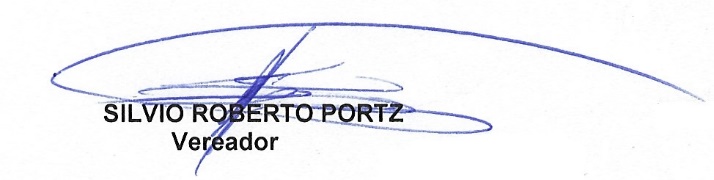 